Załącznik nr 3 do SWZ
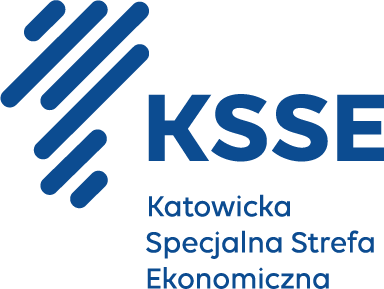 OŚWIADCZENIE OFERENTAo spełnieniu warunków udziału w postępowaniuo udzielenie zamówienia nawykonanie szklanych ścianek w budynku AAkceleratora Biznesowego KSSENON w Żorach, ul Rozwojowa 2Przystępując do udziału w postępowaniu o udzielenie zamówienia pn. wykonanie szklanych ścianek w budynku A  Akceleratora Biznesowego KSSENON w Żorach, ul Rozwojowa 2 oświadczamdziałając w imieniu: Nazwa Wykonawcy: 	             ………………………………………………………..Adres Wykonawcy: 		………………………………………………………..KRS: 				………………………………………………………..NIP:				………………………………………………………..REGON:			………………………………………………………..Posiadam(y) uprawnienia do prowadzenia działalności lub czynności określonych przedmiotem zamówienia. Posiadam(y)  niezbędną wiedzę i doświadczenie potrzebne do realizacji zamówienia.Dysponuję(emy) potencjałem technicznym oraz osobami zdolnymi do wykonania zamówienia. Znajduję(emy) się w sytuacji finansowej zapewniającej wykonanie zamówienia.		Data ………............. 2023 r.			    ……………………………………….						                           / podpis i pieczęć Wykonawcy/